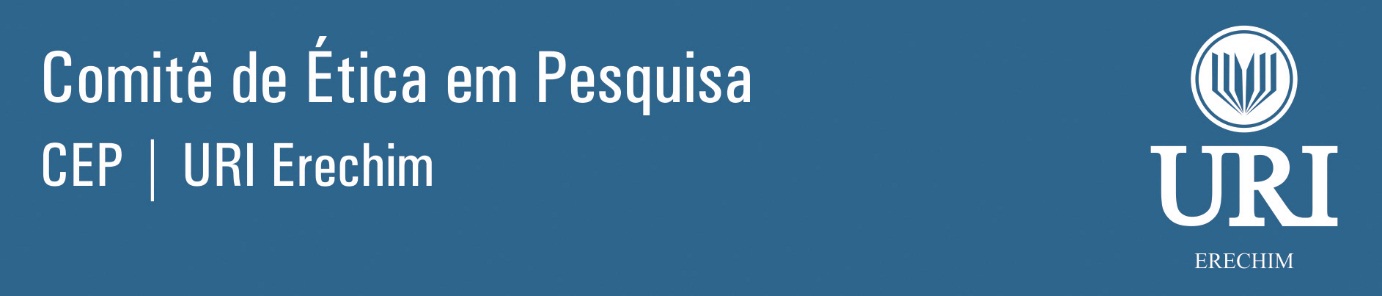 Termo de Compromisso de Utilização de Dados (TCUD)Relato de Caso, abaixo assinado(s), pesquisador(es) envolvido(s) no projeto de relato de caso/relato de caso, de título , me(nos) comprometo(emos) a manter a confidencialidade sobre os dados coletados em prontuários e base de dados referentes a pacientes atendidos no , bem como a privacidade de seus conteúdos, como preconizam os Documentos Internacionais e as Resoluções CNS 466/12 do Conselho Nacional de Saúde.Concordo(amos), igualmente, que estas informações serão utilizadas única e exclusivamente com finalidade científica, preservando-se integralmente o anonimato dos pacientes.Uma via deste documento fica com os pesquisadores e a outra com o representante da Instituição.Erechim,  de  de .Autor(es) do :Nome completoCPFAssinatura